6. 05. 2020 r., gr. IVDzień dobry „Stokrotki”! 
 Oto zadania na dzisiejszy dzień. * Karta pracy, cz. 4, s. 23. Dzieci czytają z R. (lub samodzielnie) nazwy miejscowości. Następnie rysują znak + pod napisami miasto lub wioska, jeżeli dane zdjęcie przedstawia elementy miasta lub wsi. Dzieci kolorują rysunki. * Karta pracy, cz. 4, s. 24. Oglądanie herbów różnych miast. Rysowanie herbu miejscowości. 
Przypomnijcie sobie, jak wygląda herb naszej miejscowości i spróbujcie go narysować. 
* Karta pracy, cz. 4, s. 24 (ciąg dalszy). Rysowanie po śladzie drogi Ady i taty do domu.* Obejrzyjcie zdjęcia zespołu regionalnego „Rytrzoki”, działającego przy Szkole Podstawowej w Rytrze. Może Wy,  również niedługo do niego dołączycie?
   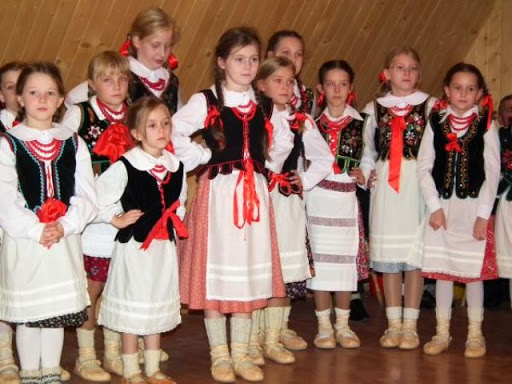 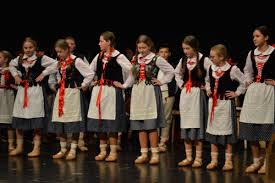 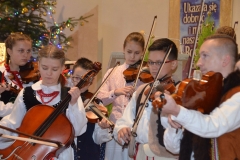 * Posłuchajcie również muzyki ludowej, dawnych przyśpiewek
 i tańców ryterskich.https://youtu.be/eyfSsnPN0L8 
Może poznajecie swoich starszych kolegów lub koleżanki?* Spróbujcie farbami namalować naszą piękną miejscowość.
Wyjdźcie na zewnątrz, poobserwujcie jakie piękne góry otaczają Rytro.
Nie zapomnijcie o namalowaniu zamku ryterskiego, rzeki Poprad lub Roztoczanki. 
Życzę miłego dnia.